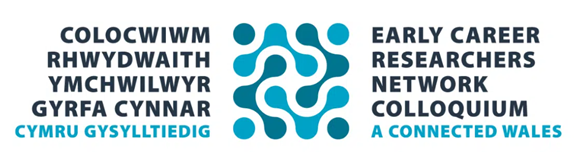 To view the English Guidance for Flash-Talks and Poster Presentations, please click here.Rhwydwaith YGC 2024 Colocwiwm Dydd Mawrth, 18th Mehefin 2024 Prifysgol Bangor Canllawiau ar gyfer Cyflwynwyr: Sgyrsiau-Fflach 10 Munud Mae'r Sgyrsiau-Fflach yn eich herio i: Cyflwyno eich ymchwil mewn 10 munud neu lai.  Cyflwyno eich ymchwil i gynulleidfa anarbenigol. Archwilio effaith bosibl eich ymchwil ar bolisi ac ymarfer.  Bod yn greadigol yn eich dull! Cyflwyno eich ymchwil mewn 10 munud neu lai Bydd gennych gyfanswm o 10 munud i gyflwyno eich ymchwil, gyda rhybuddion 5 munud ac 1 munud i’ch helpu i reoli eich amser. Byddwn yn rhoi gwybod i chi pan fydd eich amser ar ben. Rydym yn eich annog yn gryf i ymarfer eich Sgwrs-Fflach ymlaen llaw i sicrhau y gellir ei gwblhau mewn pryd. Gall cyddwyso eich ymchwil i sgwrs 10 munud fod yn heriol. Er mwyn sicrhau bod eich sgwrs yn llwyddiannus, dylech ystyried yn ofalus y negeseuon allweddol rydych chi am i'r gynulleidfa eu tynnu oddi ar eich sgwrs ac adeiladu eich cyflwyniad o gwmpas y negeseuon hyn. Mae hwn yn sgil hanfodol ar gyfer cyfathrebu eich ymchwil yn effeithiol â gyflogwyr, cyrff cyllido, cyrff cyhoeddus, elusennau, cwmnïau a chynulleidfaoedd cyffredinol. Cyflwyno eich ymchwil i gynulleidfa anarbenigol Mae'r gynhadledd yn rhyngddisgyblaethol ac yn gwahodd ymchwilwyr o gefndiroedd academaidd ac anacademaidd i gyflwyno ymchwil a gwrando ar eraill yn cyflwyno eu hymchwil. Dylai eich Sgwrs-Fflach fod yn ddealladwy i aelodau'r gynulleidfa nad ydynt yn arbenigwyr yn eich maes ymchwil. Dylech osgoi mynd i ormod o fanylion a dylech gadw negeseuon allweddol eich sgwrs mor syml â phosibl. Peidiwch â chynnwys jargon neu dalfyriadau, a gwnewch yn siŵr eich bod yn diffinio'r HOLL gysyniadau allweddol a gyflwynir yn eich sgwrs yn glir. Po fwyaf pwysig yw cysyniad i’ch sgwrs, yr hiraf y dylech ei wario yn ei diffinio. Mae'r sgil hon yn hanfodol ar gyfer cyfathrebu eich ymchwil yn effeithiol â chynulleidfaoedd ehangach, gan gynnwys y rhai nad ydynt yn gyfarwydd â eich maes ymchwil. Mae'n arbennig o werthfawr wrth ymgysylltu â phobl nad ydynt yn ymchwilwyr a'r cyfryngau. Archwilio effaith bosibl eich ymchwil ar bolisi ac ymarfer Gofynnwn i chi ystyried sut mae eich ymchwil yn cyfrannu at o leiaf un o saith egwyddor Deddf Llesiant Cenedlaethau'r Dyfodol (Cymru) 2015. Mae egwyddorion y Ddeddf yn eang ac yn sail i sut mae cyrff cyhoeddus yng Nghymru yn gwneud penderfyniadau ar gyfer cenedlaethau'r presennol a'r dyfodol. Ni ddylai hyn gyfyngu ar eich sgwrs ond yn hytrach, eich annog i feddwl am effaith ehangach eich ymchwil. Efallai y byddwch yn dewis gwneud y cysylltiadau hyn trwy gydol eich sgwrs neu i'w gynnwys fel man trafod ar ddiwedd eich sgwrs. Mae cydnabod cyd-destun ehangach eich ymchwil yn hanfodol er mwyn dangos effaith a sicrhau cyllid ymchwil. Wrth ystyried cyfleoedd newydd ar gyfer effaith ymchwil, efallai y byddwch hefyd yn nodi cyfleoedd newydd ar gyfer cydweithio, ar draws gwahanol feysydd ymchwil neu y tu hwnt i'r byd academaidd ac ymchwil.   Byddwch yn greadigol yn eich dull! Rydym yn eich annog i fod yn greadigol wrth gyflwyno eich Sgwrs-Fflach, a'i wneud yn hwyl ac yn ddiddorol. Wrth gyflwyno sgwrs, gallwch ddefnyddio PowerPoint, ond gofynnwn i chi gyfyngu eich sleidiau i un neu ddau a sicrhau eu bod yn ddiddorol ac yn hygyrch. Fel gyda'ch sgwrs, cadwch eich sleidiau yn gryno a chynnwys y wybodaeth bwysicaf yn unig. Efallai y byddwch am ddefnyddio'r PowerPoint i gyfleu eich ymchwil yn weledol trwy ddefnyddio diagramau, graffiau, neu luniau yn lle dibynnu ar destun yn unig. Rydym hefyd yn eich annog i ddefnyddio propiau fel eitemau, arteffactau neu unrhyw beth arall sy'n berthnasol i'ch pwnc. Gwybodaeth allweddol ar gyfer cyflwynwyr Sgyrsiau-Fflach:  Ni ddylai'r Sgyrsiau-Fflach fod yn fwy na 10 munud.  Bydd siaradwyr yn derbyn rhybudd 5 munud a rhybudd 1-munud.  Bydd aelodau'r gynulleidfa yn cael 5 munud i ofyn cwestiynau. Dylai sleidiau PowerPoint fod wedi'u cyfyngu i un neu ddwy sleid. Bydd cyflwynwyr Sgwrs-Fflach yn cael eu gwahodd i fynychu sesiwn hyfforddi gydag Elin Rhys FLSW cyn y gynhadledd. Canllawiau ar gyfer Cyflwynwyr – Posteri YmchwilMae'r Posteri Ymchwil yn eich herio i:Cyflwyno eich ymchwil ar un dudalen.Archwilio effaith bosibl eich ymchwil ar bolisi ac ymarfer. Siarad am eich poster am 2 funud.Bod yn greadigol! Cyflwyno eich ymchwil ar un dudalenMae creu poster ymchwil yn gofyn i chi feddwl am sut y gallwch grynhoi eich ymchwil ar un dudalen ac mewn ffordd sy'n apelio’n weledol. Fe'ch anogir i feddwl am y negeseuon allweddol yr hoffech i ddarllenydd eu derbyn gan eich poster, ac i sicrhau bod eich poster yn cyfleu'r negeseuon hyn yn glir ac yn gryno.Bydd y gynhadledd yn rhyngddisgyblaethol, a dylai cynulleidfa anarbenigol allu darllen eich poster. Dylech osgoi jargon a sicrhau bod POB cysyniad allweddol wedi'u diffinio'n glir.Mae cydnabod negeseuon allweddol eich ymchwil a'u cyflwyno i gynulleidfa amrywiol yn eich annog i edrych ar 'ddarlun ehangach' eich ymchwil ac i egluro'ch syniadau. Mae hwn yn sgil bwysig ar gyfer cyfathrebu eich ymchwil ag eraill, y tu mewn a'r tu allan i'ch maes ymchwil.Archwilio effaith bosibl eich ymchwil ar bolisi ac ymarferGofynnwn i chi ystyried sut mae eich ymchwil yn cyfrannu at o leiaf un o saith egwyddor Deddf Llesiant Cenedlaethau'r Dyfodol (Cymru) 2015. Mae egwyddorion y Ddeddf yn eang ac yn sail i sut mae cyrff cyhoeddus yng Nghymru yn gwneud penderfyniadau ar gyfer cenedlaethau'r presennol a'r dyfodol.Mae cydnabod cyd-destun ehangach eich ymchwil a'i berthnasedd i lunwyr polisi yn hanfodol er mwyn dangos effaith a sicrhau cyllid. Wrth ystyried y tirlun polisi yng Nghymru a'r potensial o greu effaith ymchwil, efallai y byddwch hefyd yn nodi cyfleoedd newydd ar gyfer cydweithio ar draws gwahanol feysydd ymchwil, neu y tu hwnt i'r byd academaidd ac ymchwil.Siaradwch am eich poster am 2 funudYn ystod yr egwyl ginio byddwn yn eich gwahodd i chi cyflwyno eich poster mewn dwy funud. Fe'ch anogir i grynhoi negeseuon allweddol eich poster mewn ychydig frawddegau.  Byddwch hefyd yn cael cyfle i drafod eich poster gyda mynychwyr y gynhadledd, i ateb cwestiynau am eich ymchwil ac i dderbyn adborth ar eich syniadau.Byddwch yn greadigol!Pwrpas poster yw bachu sylw'r gynulleidfa a chreu diddordeb yn eich ymchwil. Felly, dylai fod yn apelio’n weledol ac yn hygyrch. Nid crynodeb o'r gynhadledd yw poster ymchwil a dylech osgoi llethu'ch poster â chynnwys. Dylai eich poster fod â strwythur clir a rhesymegol. Dylid deall y negeseuon neu'r dadleuon allweddol yn hawdd, ac yn gyflym.Dylech ddefnyddio egwyddorion dylunio da gan sicrhau bod ffontiau'n glir ac yn ddigon mawr i'w darllen yn hawdd, a bod lliwiau'n gweithio'n dda gyda'i gilydd. Gellir defnyddio lliwiau mwy disglair i dynnu sylw at rannau pwysicaf eich poster.Rydym yn eich annog i feddwl yn greadigol am ffyrdd eraill o gyfleu eich ymchwil trwy ddelweddau, diagramau, graffiau a gofod gwyn, yn hytrach na dibynnu ar destun. Rydym hefyd yn eich annog i ddefnyddio codau QR a dolenni gwe os hoffech roi mwy o wybodaeth am eich ymchwil.Gwybodaeth Allweddol ar gyfer Cyflwynwyr Poster Ymchwil:Dylai posteri fod yn faint A0 (841 x 1189) a gellir eu harddangos ar wal gan ddefnyddio blue-tac.Chi fydd yn gyfrifol am argraffu eich poster a mynd â'ch poster i'r gynhadledd.Byddwn yn eich gwahodd i roi sgwrs 2 funud ar eich poster ymchwil.Rydym yn croesawu posteri yn Gymraeg, Saesneg neu'r ddwy iaith (dwyieithog).Byddwn yn rhoi gwobrau i'r posteri gorau!ECR Network 2024 ColloquiumTuesday, 18th June 2024Bangor UniversityGuidance for Presenters: 10 Minute Flash-Talks The Flash-Talks challenge you to: Introduce your research in 10 minutes or less.  Present your research to a non-specialist audience. Explore the potential impact of your research on policy and practice.  Be creative in your approach! Introduce your Research in 10 Minutes or Less You will have a total of 10 minutes to present your research, with 5-minute and 1-minute warnings to help you manage your time. You will be notified when your time is up. You are strongly encouraged to rehearse your Flash-Talk ahead of time to ensure it fits within your allotted time. Condensing your research into a 10 minute talk can be challenging. To ensure your talk is successful you should carefully consider the key messages you want the audience to take away from your talk and build your presentation around these messages.  This is a vital skill for effectively communicating your research to potential employers, funding bodies, public bodies, charities, companies, and general audiences. Present your Research to a Non-Specialist Audience The conference is interdisciplinary and invites researchers from both academic and non-academic backgrounds to present research and listen to others presenting their research. Your Flash-Talk should be understandable to audience members who are not specialists in your field of research.  Avoid going into too much detail and keep your talk’s key messages as straightforward as possible. Do not include jargon or abbreviations, and make sure you clearly define ALL of the key concepts introduced in your talk. The more important a concept is to your talk, the longer you should spend defining it.  This skill is crucial for effectively communicating your research to wider audiences, including those who are not familiar with your field of research. It is particularly valuable when engaging with non-research audiences and the media. Explore the Potential Impact of your Research on Policy and Practice We ask you to consider how your research contributes to at least one of the seven principles of the Well-being of Future Generations (Wales) Act 2015. The principles of the Act are wide-ranging and underpin how public bodies in Wales make decisions for current and future generations.  This should not limit your talk but instead, encourage you to think about the wider impact of your research. You may choose to make these connections throughout your talk or to include it as a point of discussion at the end of your talk.  Recognising the broader context of your research is essential for demonstrating impact and securing funding. In considering new opportunities for research impact, you may also identify new opportunities for collaborations, across different fields of research and/or beyond academia and research.   Be Creative in Your Approach! You are encouraged to be creative in delivering your Flash-Talk, and to make it fun and engaging for enjoyable members.  When delivering a talk, you can use a PowerPoint, however, we request you limit your slides to one or two and ensure they are both engaging and accessible. As with your talk, please keep your slides brief and include only the most important information. You may want to use the PowerPoint to visually communicate your research by using diagrams, graphs, or pictures instead of relying solely on text.  You are also encouraged to use props such as items, artefacts or anything else relevant to your topic.  Key Information for Flash-Talk Presenters: Flash-Talks should not exceed 10 minutes.  Speakers will receive a 5-minute warning and a 1-minute warning.  Audience members will be given 5 minutes to ask follow-up questions to your Flash-Talk. PowerPoint slides should be limited to one or two slides. Confirmed Flash-Talk presenters will be invited to attend a training session with Elin Rhys FLSW prior to the conference.  Guidance for Presenters – Research Posters The Research Posters challenge you to:Introduce your research on a single-page.Explore the potential impact of your research on policy and practice. Talk about your poster for 2 minutes.Be creative!Introduce you research on a single-page Creating a research poster requires you to think about how you can summarise your research on a single-page and in a way that is visually appealing. You are encouraged to think about the key messages you would like a reader to take away from your poster, and to ensure your poster communicates these messages clearly and concisely. The conference will be interdisciplinary, and your poster should be readable and engaging to a non-specialist audience. You should avoid jargon and ensure ALL abbreviations and key concepts are clearly defined.Identifying the key messages of your research and presenting them to a diverse audience encourages you to look at the ‘bigger picture’ of your research and to clarify your ideas. This is an important skill for communicating your research with others, both within and outside of your research field.Explore the potential impact of your research on policy and practiceWe ask you to consider how your research contributes to at least one of the seven principles of the Well-being of Future Generations (Wales) Act 2015. The principles of the Act are wide-ranging and underpin how public bodies in Wales make decisions for current and future generations. Recognising the broader context of your research and its relevance for policymakers is essential for demonstrating impact and securing funding. In considering the policy landscape in Wales and the potential of creating research impact, you may also identify new opportunities for collaborations, across different fields of research and/or beyond academia and research.  Talk about your poster for two-minutesDuring the lunch break we will invite you to provide a short, two-minute introduction to your poster. You are encouraged to summarise the key messages of your poster in a few sentences.  You will also have the opportunity to discuss your poster with conference attendees, to answer questions about your research and to receive feedback on your ideas. Be creative!The purpose of a poster is to grab the attention of the audience and to generate interest in your research. It should, therefore, be visually appealing and accessible. A research poster is not a conference abstract and you should avoid overwhelming your poster with content. Your poster should have a clear and logical structure. The key messages or arguments should be easily, and quickly, understood.You should make use of good design principles ensuring fonts are clear and large enough to be easily read, and that colours work well together. Bolder colours can be used to draw attention to the most important areas of your poster. We encourage you to think creatively about alternative ways of communicating your research through images, diagrams, graphs and white-space, rather than relying on text. We also encourage you to make use of QR codes and web links if you would like to provide further information on your research to your reader. Key Information for Research Poster Presenters:Posters should be size A0 (841 x 1189) and be able to be displayed on a wall using blue-tac.You will be responsible for printing your poster and taking your poster to the conference. You will be invited to give a 2 minute talk on your research poster. We welcome posters in Welsh, English or both languages (bilingual). Awards will be given for the best posters!